Applicant Information: Please read the directions and complete all required information.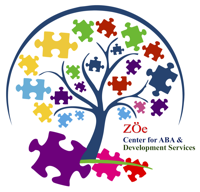 Education/Certifications:Employment History: Please list most recent employer first and explain all Gaps of Employment for past 5 years Please explain any gaps of employment in the past 5 years: __________________________________________________________________________________________________________________________________________________Military Service:Professional References: Please fill out all 3 professional references. Personal References: Please do not list family membersApplicant’s Certification: PLEASE READ CAREFULLYZÖe Center for ABA and Development Services is an Equal Opportunity Employer and fully subscribes to the principles of Equal Employment Opportunity. Applicants and/or employees who are considered for hire, promotion, and job status without regard to race, color, religion, creed, sex, marital status, age, physical or mental disability.I certify that all the information contained in this application is correct and true to the best of my knowledge. I understand that any false information, misstatements, or omissions may result in denial of employment or discharge.I authorize the references listed above to give you any and all information concerning my previous or current employment and work performance. I release ZÖe Center for ABA and Development Services from any and all liability, at any time that could result from obtaining and having employment decision based on such information.I understand that neither the policies, rules, regulations of employment nor anything said during the interview process shall constitute the terms of implied employment contract.Signature of Applicant: _____________________________________Date:________________________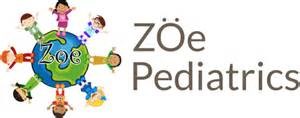 Reference Check AuthorizationDate:____________________________To:______________________________The following applicant_______________________________ has applied for ______________ position with ZÖe Center for ABA and Development Services and has listed you as a reference, we are requesting verification of information. Thank you for your assistance, and return information is listed below.Authorization:I hereby release all information concerning verification of work performance, job roles and character.Applicants Signature: ____________________________________Date________________________________________________________________________________________________________________TO BE FILLED OUT BY REFERENCE:Your Name/Title: ________________________________________________Dates of Employment: ______________to _________________Position Held: __________________________________________Eligible for rehire? ______________________________________
Applicant’s reason for Leaving? ____________________________________________
Any other notes___________________________________________________________________________________________________________________________________________________________________________________Please return via email, fax, or callIllona JohnsonHuman Resource Manager3031 Williams RoadColumbus, GA 31909(706) 221-7139FAX (706) 221-7089Email: ijohnson@zoepeds.comReference Check AuthorizationDate:____________________________To:______________________________The following applicant_______________________________ has applied for ______________ position with ZÖe Center for ABA and Development Services and has listed you as a reference, we are requesting verification of information. Thank you for your assistance, and return information is listed below.Authorization:I hereby release all information concerning verification of work performance, job roles and character.Applicants Signature: ____________________________________Date________________________________________________________________________________________________________________TO BE FILLED OUT BY REFERENCE:Your Name/Title: ________________________________________________Dates of Employment: ______________to _________________Position Held: __________________________________________Eligible for rehire? ______________________________________
Applicant’s reason for Leaving? ____________________________________________
Any other notes___________________________________________________________________________________________________________________________________________________________________________________Please return via email, fax, or callIllona JohnsonHuman Resource Manager3031 Williams RoadColumbus, GA 31909(706) 221-7139FAX (706) 221-7089Email: ijohnson@zoepeds.comReference Check AuthorizationDate:____________________________To:______________________________The following applicant_______________________________ has applied for ______________ position with ZÖe Center for ABA and Development Services and has listed you as a reference, we are requesting verification of information. Thank you for your assistance, and return information is listed below.Authorization:I hereby release all information concerning verification of work performance, job roles and character.Applicants Signature: ____________________________________Date________________________________________________________________________________________________________________TO BE FILLED OUT BY REFERENCE:Your Name/Title: ________________________________________________Dates of Employment: ______________to _________________Position Held: __________________________________________Eligible for rehire? ______________________________________
Applicant’s reason for Leaving? ____________________________________________
Any other notes___________________________________________________________________________________________________________________________________________________________________________________Please return via email, fax, or callIllona JohnsonHuman Resource Manager3031 Williams RoadColumbus, GA 31909(706) 221-7139FAX (706) 221-7089Email: ijohnson@zoepeds.comLast Name:                                             First:                                                   M.I.Last Name:                                             First:                                                   M.I.Last Name:                                             First:                                                   M.I.Last Name:                                             First:                                                   M.I.Date:Date:Date:Date:Mailing Address:                                                                                          City                               State           ZipMailing Address:                                                                                          City                               State           ZipMailing Address:                                                                                          City                               State           ZipMailing Address:                                                                                          City                               State           ZipMailing Address:                                                                                          City                               State           ZipMailing Address:                                                                                          City                               State           ZipMailing Address:                                                                                          City                               State           ZipMailing Address:                                                                                          City                               State           ZipPermanent Address:                                                                                   City                               State           ZipPermanent Address:                                                                                   City                               State           ZipPermanent Address:                                                                                   City                               State           ZipPermanent Address:                                                                                   City                               State           ZipPermanent Address:                                                                                   City                               State           ZipPermanent Address:                                                                                   City                               State           ZipPermanent Address:                                                                                   City                               State           ZipPermanent Address:                                                                                   City                               State           ZipPhone Number:Cell Phone:Cell Phone:Email:Email:Email:Email:Email:Position Applying For:Position Applying For:Date Available:Date Available:Date Available:Social Security Number:Social Security Number:Social Security Number:Location Applying For:   ___Columbus    ___Thomaston     ___Barnesville   Are you willing to work in home, schools, and in center?  ___Yes___No    If required, can you work the following:  Rotating Shifts: ___Yes___No    Weekends:___Yes___No   Overtime: ___Yes___No    Location Applying For:   ___Columbus    ___Thomaston     ___Barnesville   Are you willing to work in home, schools, and in center?  ___Yes___No    If required, can you work the following:  Rotating Shifts: ___Yes___No    Weekends:___Yes___No   Overtime: ___Yes___No    Location Applying For:   ___Columbus    ___Thomaston     ___Barnesville   Are you willing to work in home, schools, and in center?  ___Yes___No    If required, can you work the following:  Rotating Shifts: ___Yes___No    Weekends:___Yes___No   Overtime: ___Yes___No    Location Applying For:   ___Columbus    ___Thomaston     ___Barnesville   Are you willing to work in home, schools, and in center?  ___Yes___No    If required, can you work the following:  Rotating Shifts: ___Yes___No    Weekends:___Yes___No   Overtime: ___Yes___No    Location Applying For:   ___Columbus    ___Thomaston     ___Barnesville   Are you willing to work in home, schools, and in center?  ___Yes___No    If required, can you work the following:  Rotating Shifts: ___Yes___No    Weekends:___Yes___No   Overtime: ___Yes___No    Location Applying For:   ___Columbus    ___Thomaston     ___Barnesville   Are you willing to work in home, schools, and in center?  ___Yes___No    If required, can you work the following:  Rotating Shifts: ___Yes___No    Weekends:___Yes___No   Overtime: ___Yes___No    Location Applying For:   ___Columbus    ___Thomaston     ___Barnesville   Are you willing to work in home, schools, and in center?  ___Yes___No    If required, can you work the following:  Rotating Shifts: ___Yes___No    Weekends:___Yes___No   Overtime: ___Yes___No    Location Applying For:   ___Columbus    ___Thomaston     ___Barnesville   Are you willing to work in home, schools, and in center?  ___Yes___No    If required, can you work the following:  Rotating Shifts: ___Yes___No    Weekends:___Yes___No   Overtime: ___Yes___No    How did you hear about us?__________________________________________________How did you hear about us?__________________________________________________How did you hear about us?__________________________________________________How did you hear about us?__________________________________________________How did you hear about us?__________________________________________________How did you hear about us?__________________________________________________YESNODo you have any relatives employed with ZÖe Center for ABA and Development Services?Do you have any relatives employed with ZÖe Center for ABA and Development Services?Do you have any relatives employed with ZÖe Center for ABA and Development Services?Do you have any relatives employed with ZÖe Center for ABA and Development Services?Do you have any relatives employed with ZÖe Center for ABA and Development Services?Do you have any relatives employed with ZÖe Center for ABA and Development Services?Are you at least 18 years old?Are you at least 18 years old?Are you at least 18 years old?Are you at least 18 years old?Are you at least 18 years old?Are you at least 18 years old?Do you have reliable transportation to and from work?Do you have reliable transportation to and from work?Do you have reliable transportation to and from work?Do you have reliable transportation to and from work?Do you have reliable transportation to and from work?Do you have reliable transportation to and from work?Are you legally eligible to work in the United States?Are you legally eligible to work in the United States?Are you legally eligible to work in the United States?Are you legally eligible to work in the United States?Are you legally eligible to work in the United States?Are you legally eligible to work in the United States?Have you ever been convicted, plead guilty or pled no contest to a crime in the past 10 years? (excluding misdemeanors and traffic violations, and any offenses that has not been annulled or expunged by a court of law) If you answered Yes , Please explain: ________________________________________________________________________________Answering yes, does not mean rejection of employment. Date, seriousness of the offense, rehabilitation, and position applied for will be taken in consideration.Have you ever been convicted, plead guilty or pled no contest to a crime in the past 10 years? (excluding misdemeanors and traffic violations, and any offenses that has not been annulled or expunged by a court of law) If you answered Yes , Please explain: ________________________________________________________________________________Answering yes, does not mean rejection of employment. Date, seriousness of the offense, rehabilitation, and position applied for will be taken in consideration.Have you ever been convicted, plead guilty or pled no contest to a crime in the past 10 years? (excluding misdemeanors and traffic violations, and any offenses that has not been annulled or expunged by a court of law) If you answered Yes , Please explain: ________________________________________________________________________________Answering yes, does not mean rejection of employment. Date, seriousness of the offense, rehabilitation, and position applied for will be taken in consideration.Have you ever been convicted, plead guilty or pled no contest to a crime in the past 10 years? (excluding misdemeanors and traffic violations, and any offenses that has not been annulled or expunged by a court of law) If you answered Yes , Please explain: ________________________________________________________________________________Answering yes, does not mean rejection of employment. Date, seriousness of the offense, rehabilitation, and position applied for will be taken in consideration.Have you ever been convicted, plead guilty or pled no contest to a crime in the past 10 years? (excluding misdemeanors and traffic violations, and any offenses that has not been annulled or expunged by a court of law) If you answered Yes , Please explain: ________________________________________________________________________________Answering yes, does not mean rejection of employment. Date, seriousness of the offense, rehabilitation, and position applied for will be taken in consideration.Have you ever been convicted, plead guilty or pled no contest to a crime in the past 10 years? (excluding misdemeanors and traffic violations, and any offenses that has not been annulled or expunged by a court of law) If you answered Yes , Please explain: ________________________________________________________________________________Answering yes, does not mean rejection of employment. Date, seriousness of the offense, rehabilitation, and position applied for will be taken in consideration.Are you or have you ever been a registered sex offender with any federal, state, or local government agency, including listed on a public website?Are you or have you ever been a registered sex offender with any federal, state, or local government agency, including listed on a public website?Are you or have you ever been a registered sex offender with any federal, state, or local government agency, including listed on a public website?Are you or have you ever been a registered sex offender with any federal, state, or local government agency, including listed on a public website?Are you or have you ever been a registered sex offender with any federal, state, or local government agency, including listed on a public website?Are you or have you ever been a registered sex offender with any federal, state, or local government agency, including listed on a public website?Name Of School (City, State)DatesDid you graduateDegree/Certification ObtainedHigh School/GED:College:Trade School:Other:Professional License:Company NameAddress:Phone Number:Dates of  Employment:             From __________To ___________         Month/Year        Month/YearPosition Held:Previous Salary:Name/Title of Supervisor:May we contact this employer?Yes or NoReason for Leaving:List Job Responsibilities and Skills in this Position:List Job Responsibilities and Skills in this Position:List Job Responsibilities and Skills in this Position:Company NameAddress:Phone Number:Dates of  Employment:             From __________To ___________         Month/Year        Month/YearPosition Held:Previous Salary:Name/Title of Supervisor:May we contact this employer?Yes or NoReason for Leaving:List Job Responsibilities and Skills in this Position:List Job Responsibilities and Skills in this Position:List Job Responsibilities and Skills in this Position:Company NameAddress:Phone Number:Dates of  Employment:             From __________To ___________         Month/Year        Month/YearPosition Held:Previous Salary:Name/Title of Supervisor:May we contact this employer?Yes or NoReason for Leaving:List Job Responsibilities and Skills in this Position:List Job Responsibilities and Skills in this Position:List Job Responsibilities and Skills in this Position:Company NameAddress:Phone Number:Dates of  Employment:             From __________To ___________         Month/Year        Month/YearPosition Held:Previous Salary:Name/Title of Supervisor:May we contact this employer?Yes or NoReason for Leaving:List Job Responsibilities and Skills in this Position:List Job Responsibilities and Skills in this Position:List Job Responsibilities and Skills in this Position:Branch of Service:Date Entered:Discharge Date:Rank:Name of Reference:Company/Title:AddressEmail:PhoneAlternate Phone:How many years have you known?How many years have you known?Name of Reference:Company/Title:AddressEmail:PhoneAlternate Phone:How many years have you known?How many years have you known?Name of Reference:Company/Title:AddressEmail:PhoneAlternate Phone:How many years have you known?How many years have you known?Name of Reference:Relationship:AddressEmail:PhoneAlternate Phone:How many years have you known?How many years have you known?Name of Reference:Relationship:AddressEmail:PhoneAlternate Phone:How many years have you known?How many years have you known?